Classement par Equipe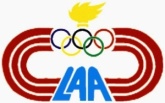 www.laa.dzDirection de , des Sports et des Loisirs de  d’AlgerLIGUE ALGEROISE D’ATHLETISME3e Cross LAA  – Samedi 13.12.2014 – Bouchaoui – Alger 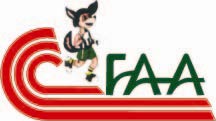 www.laa.dzECOLES FILLESN°CLUBS1e 2e3e4eTotal1CAAC451125452ASSN271523473NRD691819524USBA3142844895JSMBA8202441936OFAC101317801207MOF223658611778CRC294246741919OAB39525556202ECOLES GARCONSN°CLUBS1e 2e3e4eTotal1JSMBA282131622ASSN7102528703USBA4113033784MOF9133241955NRBS32056631426ESDK63942591467JMHD161870711758NRD122248981809OAB1537626718110CRC14232712018411ESH517838819312CRR19607310025213COH29497810325914TADK3675768126815COB465310212132216NRDI8687101108382BENJAMINESN°CLUBS1e 2e3e4eTotal1NRD24917322JSMBA6132327693OAB7152536834ASSN10122448945ADI202133341086MOF162629371087USBA54652611648NRDI114772812119CRC1862737823110CRR31327010223511CAAC3555758925412JMHD1965828825413JFBK3942869526214OFAC68839398342BENJAMINSN°CLUBS1e 2e3e4eTotal1JSMBA1141719512MOF4131523553OFAC352426584ESDK11212731905USBA893343936OAB161832501167CRC61247521178NRBS223038561469OCA1048545516710JSDA4051637322711DRBS24210010424812ASSN36378510626413CRR4658709727114JMHD39799012733515NRD75878893343MINIMES FILLES N°CLUBS1e 2e3e4eTotal1JSMBA481113362OFAC10121621593CRC5141822594MOF372426605CAAC15192931946COH353739451567ASSN32365560183MINIMES  GARCONSN°CLUBS1e 2e3e4eTotal1CRC351113322OFAC10141523623ROC9162530804JSMBA473639865MOF181924411026NRD62229561137ASSN24345501408USBA325462812299OAB4957616923610OCA1469610224511CRR6368717427612COB98103111112424